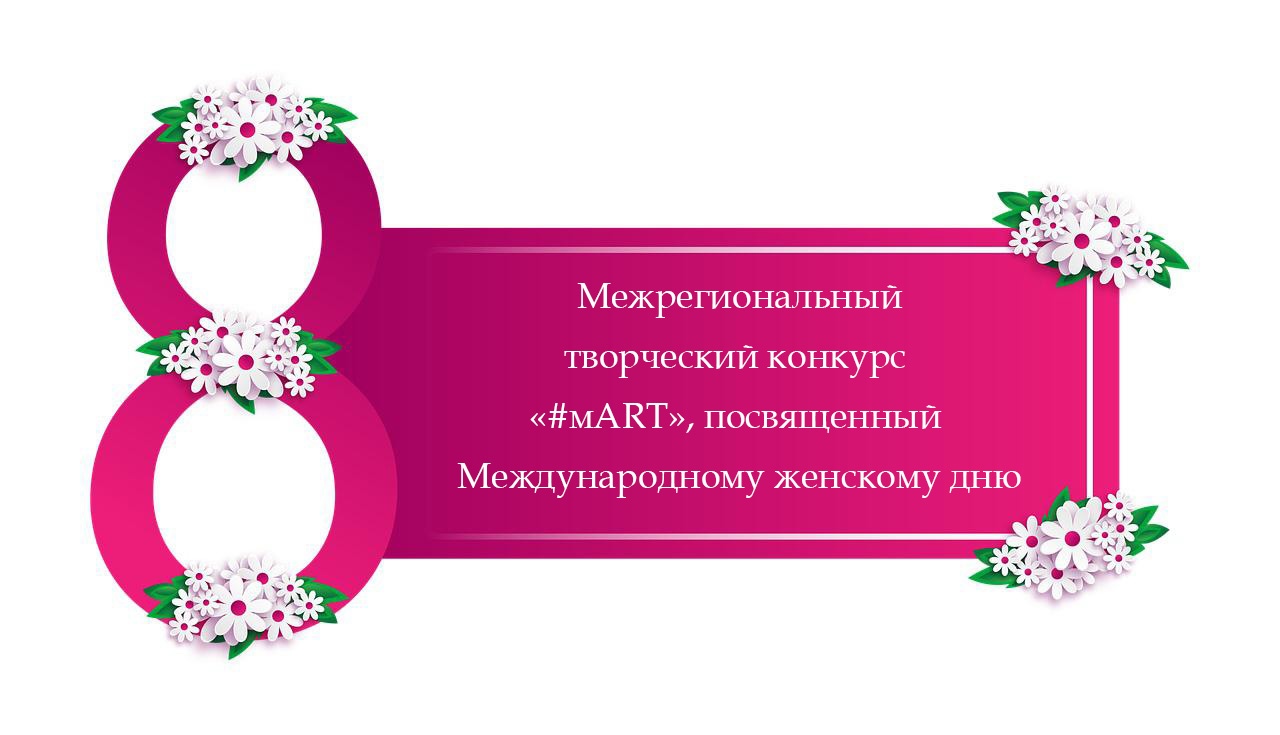 ПОЛОЖЕНИЕII межрегионального творческогоконкурса «#мART», посвященного Международному женскому дню1. Общие положения1.1 Настоящее Положение определяет статус, цели и задачи, порядок проведения II межрегионального творческого конкурса «#мART». 1.2 Организатором конкурса является муниципальное автономное учреждение культуры «Центр культурного развития «Молодежный».1.3 Конкурс проводится дистанционно с 25 февраля . по 25 марта . включительно.2. Цели и задачи конкурса- выявление и развитие творческих способностей населения в разнообразных жанрах и видах искусства;- предоставление возможностей для самореализации жителей РФ;- развитие художественного вкуса и творческого подхода к подбору материала;-формирование уважительного отношения к женщинам.3. Участники конкурсаВозраст участников не ограничен!                                                       4. Порядок и условия проведения конкурсаПрием заявок и конкурсных материалов – 25.02.2022 г. – 25.03.2022 г.;Подведение итогов конкурса –28.03.2022 г. – 01.04.2022 г.;Наградные документы, загруженные на google диск будут доступны 1 апреля и хранятся в течении трех месяцев (https://cloud.mail.ru/public/zLZC/K4YyTRPE7  ).5. Номинации конкурса - «Voice мART» - вокал (эстрадная песня, народная песня, джазовый вокал, академическое пение) – сольные, дуэты и групповые выступления;- «мARTДАНС» - хореография (народный танец, народный стилизованный танец, классический танец, современный танец, эстрадный танец) – сольные, дуэты и групповые выступления;- «Музы мARTа» - театральное искусство и художественное чтение (проза, поэзия), авторское стихотворение;- «мART music» - инструментальное искусство (исполнение на духовых, ударных, струнно-смычковых, клавишных инструментах (соло, дуэт, трио), а также смешанные оркестры и оркестры русских народных инструментов);- «мARTфон» изобразительное искусство (живопись, графика); - «Фэшн мАRT» - декоративно-прикладное творчество (поделки из природного материала, овощей, фруктов и т.д.);- «мАRT креатив» - украшение ручной работы, дизайн одежды (демонстрация), макияж;Внимание!!! Представленные  работы   должны   соответствовать   тематике конкурса!6.  Возрастные категории участников- от 3 до 5 лет;- от 6 до 8 лет;- от 9 до 11 лет;- от 12 до 14 лет;- от 15 до 18 лет;- от 19 до 30 лет;- от 31 до 50 лет;- от 51 лет и старше.7.  Подведение итогов и награждение     Конкурсанты, занявшие призовые места, награждаются Дипломами Лауреата I, II, III степени, Дипломанта I, II, III степени в каждой номинации и возрастной категории.     Конкурсанты, не занявшие призовые места, награждаются Дипломом участника.     Решение жюри оформляется протоколом, является окончательным и изменению не подлежит. 8. Заявки на участиеЗаявки на участие в конкурсе принимаются в электронной форме, которую вы можете  заполнить, пройдя по ссылке (https://forms.gle/Njdx7nXj68p3tqH67 ), также заявку можно заполнить в электронной форме и отправить на почту molod-sto-konkurs@mail.ru.9.  Финансовые условия	Организационный взнос за участие в любых номинациях – 260 рублей (с 1 человека, за 1 конкурсный номер/творческую работу). Сканкопия квитанции об оплате высылается вместе с заявкой на участие.   10. Технические условия и требования к исполняемым номерам и творческим работам  На каждую работу заполняется отдельная онлайн заявка (https://forms.gle/Njdx7nXj68p3tqH67) или заявка в электронной форме (отправляется на почту molod-sto-konkurs@mail.ru).10.1. Для номинаций «мARTфон», «Фэшн мАRT», «мАRT креатив», «мARTфото»:- На конкурс принимаются фотографии творческих работ, прикрепленные в google форме. Фотографии должны быть представлены в электронном виде хорошего качества до 5 Mb. - Название каждого файла должно содержать фамилию, имя и название работы. Например: Иванов_Петр_Чудеса.. Для номинаций «Voice мART», «мARTДАНС», «Музы мARTа», «мART music»- На конкурс принимаются файлы, прикрепленные в google форме или в виде ссылки на файл, закаченный на один из файловых хостингов: YouTube, Яндекс Диск, Google Drive или Облако Mail.ru.- Работы принимаются в любом формате.- Название каждого файла должно содержать фамилию, имя и название работы.     Например: Иванов_Петр_Чудеса.ФАЙЛЫ, ОФОРМЛЕННЫЕ С НАРУШЕНИЕМ ТЕХНИЧЕСКИХ ТРЕБОВАНИЙ НЕ РАССМАТРИВАЮТСЯ. 11. Организационный комитетАдрес: Белгородская обл., г. Старый Оскол, м-н Макаренко, д. 7АЭлектронный адрес: molod-sto-konkurs@mail.ruПо всем вопросам, связанным с организацией и проведением Конкурса, необходимо обращаться в Оргкомитет по контактам 8 (4725) 32-42-70;- Рузайкина Татьяна Юрьевна, +7-920-562-01-60 (координатор конкурса)- Нижерадзе Никита Русланович, +7-962-302-22-32;- Гринина Елена Петровна, +7-961-176-15-87 (куратор по финансовым условиям конкурса).Организационный комитет конкурса работает по будням с 09:00 до 18:00.Ссылки на интернет-ресурсы МАУК ЦКР «Молодежный»:  https://dk-molod.oskol-kultura31.ru https://vk.com/dkmolod 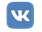   https://www.instagram.com/dkmolod/          https://ok.ru/maukdkmolod 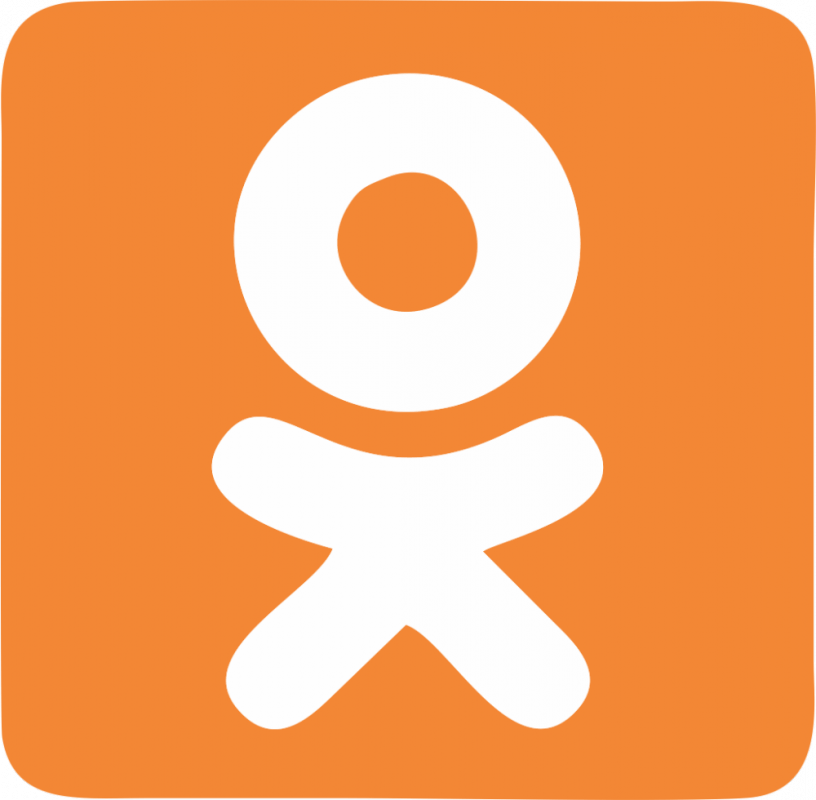 В случае необходимости оргкомитет оставляет за собой право вносить изменения и дополнения в условия проведения конкурса и ЗАКРЫТЬ прием заявок в любой номинации и возрастной категории раньше установленного срока, если количество заявок в данной номинации превысило технические возможности конкурса!ДАННОЕ ПОЛОЖЕНИЕ ЯВЛЯЕТСЯ ОФИЦИАЛЬНЫМ ПРИГЛАШЕНИЕМ!БУДЕМ РАДЫ ВИДЕТЬ ВАС НА МЕЖРЕГИОНАЛЬНОМ ТВОРЧЕСКОМ КОНКУРСЕ  «#мART», ПОСВЯЩЕННОГО МЕЖДУНРОДНОМУ ЖЕНСКОМУ ДНЮ!КВИТАНЦИЯ НА ОПЛАТУ* - В назначении платежа ОБЯЗАТЕЛЬНО указывается: за кого произведена оплата                             (ФИО участника), номинация и возрастная категория (в соответствии с поданной заявкой-анкетой на участие во II Межрегиональном творческом конкурсе «#мART»). В графе «Назначение платежа» ограниченное количество символов для написания, в связи с этим разрешено сокращать слова (ОБЯЗАТЕЛЬНО должны остаться читаемы ФИО участника, номинация и возраст).ПАО СБЕРБАНК                                                                                                                  Форма №ПД-4ИзвещениеДФ и БП администрации городского округа (МАУК ЦКР «Молодёжный»,  л/с 30266J01932)(наименование получателя платежа)  ИНН 3128018342 КПП 312801001                         03234643147400002600  (инн получателя платежа)                                                    (номер счёта получателя платежа)БИК 011403102 (ОТДЕЛЕНИЕ БЕЛГОРОД // УФК по Белгородской области г Белгород)(наименование банка получателя платежа)Адрес: Старый Оскол; КБК: 87208010000000000131; ОКТМО: 14740000  ПРИМЕР: Назначение платежа: Организационный взнос за участие в Межрегиональном творческом конкурсе «#мART», за ФИО в номинации «Вокал», 3-5 лет.(назначение платежа)Сумма: 260 руб. 00 коп.(сумма платежа)С условиями приёма указанной в платёжном документе суммы, в т.ч. с суммой взимаемой платы за услуги  банка, ознакомлен и согласен.                    Подпись плательщика                                        \ПАО СБЕРБАНК                                                                                                                       Форма №ПД-4КвитанцияДФ и БП администрации городского округа (МАУК ЦКР «Молодёжный»,  л/с 30266J01932)(наименование получателя платежа)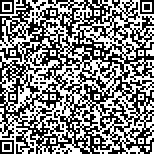   ИНН 3128018342 КПП 312801001                         03234643147400002600  (инн получателя платежа)                                                        (номер счёта получателя платежа)БИК 011403102 (ОТДЕЛЕНИЕ БЕЛГОРОД // УФК по Белгородской области г Белгород) (наименование банка получателя платежа)Адрес: Старый Оскол; КБК: 87208010000000000131; ОКТМО: 14740000ПРИМЕР: Назначение платежа: Организационный взнос за участие в Межрегиональном творческом конкурсе «#мART», за ФИО в номинации «Вокал», 3-5 лет.(назначение платежа)Сумма: 260  руб. 00 коп.(сумма платежа)С условиями приёма указанной в платёжном документе суммы, в т.ч. с суммой взимаемой платы за услуги  банка, ознакомлен и согласен.                    Подпись плательщика                                        \